Algebra I Course Syllabus 2020-2021Habersham Ninth Grade AcademyInstructor: Samantha Smith/Candace LoudermilkContact information: snsmith@habershamschools.comcsloudermilk@habershamschools.com706-778-0830(HNGA) or 706-963-0870 (Google Voice)Year Long Algebra I is a two credit course. The two credits are an academic math credit for Algebra I and an elective credit titled Math Support. Students will receive separate grades for each of the two course sections.Course Description Algebra I:Algebra I is the first course in a sequence of three required high school courses designed to ensure career and college readiness. The course represents a discrete study of algebra with correlated statistics applications.  The fundamental purpose of Algebra I is to formalize and extend the mathematics that studentslearned in the middle grades. The critical areas, organized into units, deepen and extend understanding of functions by comparing and contrasting linear, quadratic, and exponential phenomena.  Course Description Algebra I Support:The purpose of Algebra I Support is to preview and review material from Algebra I while reviewing other fundamental math skills along the way. This class will provide students with the opportunity to spend more time on each topic to aid in mastery. Materials Required:*Scientific Calculator     –TI30XS Multiview preferred*Three-ring binder (at least 1.5”)* Loose-leaf notebook paper or composition notebook    *Graph paper*Colored pencils			*Ruler*Headphones/Earbuds*Pencils & erasers*Expo markersEvaluation Procedures:Algebra I	-Summative Assessments - 40%	  		-A cumulative unit test will be given at the end of each unit.  	-Formative Assessment – 40%		-Mastery Checks will be conducted at the end of each lesson.	 	-Georgia Milestone or Cumulative Final - 20%		-The Georgia Milestone is an end of course assessment given to all studentsin the state of Georgia.* Tests and quizzes are subject to time limitations in order to prepare students for the time constraints of the EOCT.  Any questions not answered within the time limit will be counted as incorrect.  (Exceptions will be made for students with educational plans that allow for extra time.)Algebra I Support- Formative 50%	- This grade will be based on the completion of each unit.- Assessment 50%	-This portion of the grade will be based on performance.Should Learn from Home 2.0 be implemented, Students will be expected to complete assignments provided during this time. Learn from Home 2.0 assignments will count towards a student’s final grade. Assignments will be given through Google Classroom for students with internet access at home.  Students without internet access at home will be given a Chromebook and a USB drive with assignments for each class.  Chromebooks will be distributed to students who do not have a device at home.Tutoring:        Students are encouraged to seek tutoring assistance by appointment.Classroom Procedures:Lessons:   Materials for class can be found in the Google Classroom and the website thegreatmathadventure.com  You will need to complete the lesson packet which consists of taking notes and working out practice problems. You can check your work for the practice and “You Try” by finding the keys provided in class or on the website. Video lessons can be watched from anywhere. As you work through the lesson packet, record questions you may have in the left-hand margin. 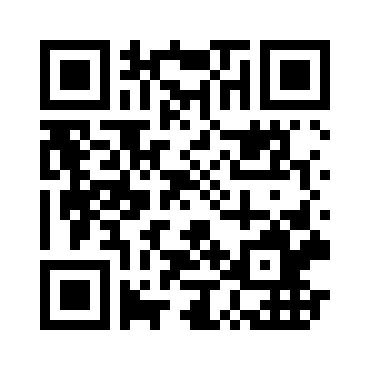 Mastery Checks:  After you complete a lesson, you will be given a mastery check which typically consists of five to ten questions.  You will be given up to three opportunities to score at least a 70%. However, if the mastery check is not passed on the first attempt the students may need to schedule a time with your teacher after class to attempt the extra versions.Unit Tests: At the end of each unit, you will need to complete a unit study guide and test.  If you do not score at least a 70% on the unit test, you should schedule a time with your teacher to complete another version.Dynamic Grading Policy:  Grades are constantly changing!!! Any assignment turned in after the assigned deadline will be considered late and missing. Any assignment that is not turned in by the assigned deadline will be entered into the gradebook as a zero until that assignment is completed. If you are absent, you can keep up with your assignments by accessing the videos and packets in Google Classroom*Please note that make-up work submitted for unexcused absences (including OSS) will not receive credit per HCBOE policy.Classroom Policies:Show your work: WORK MUST BE SHOWN FOR ALL ASSIGNED PROBLEMS (tests, quizzes, class work, or homework) OR IT WILL BE COUNTED INCORRECT.  If a problem is completed entirely on a calculator, then the student must write down what they entered into their calculator to receive credit. No work=No CreditRules: Failure to follow adhere to all school/district rules will result in disciplinary consequences.  These consequences include, but are not limited to, a verbal warning, contacting the parent/guardian, afternoon/after school detention, lunch detention and referral to the administration.Academic dishonesty: (i.e., cheating, plagiarism) will not be tolerated in this class.   Actions involving academic dishonesty will be handled according to the policies stated in the school handbook in cooperation with the parents and administration.Bring Your Own Technology Policy:Electronic DevicesUse of electronic communication devices and other electronic media during the regular school day must be in support of, and consistent with the vision, mission and goals established by the Habersham County Board of Education and for the purpose of instruction and learning.  All use of electronic devices and technology resources must comply with Habersham County Board of Education Policy.  To enforce this policy consistently, the Habersham Board of Education authorizes the administration of Habersham County Schools to establish acceptable use guidelines. At HNGA, when approved by the principal or designee, students may be permitted to use their own electronic devices to connect only to the designated Habersham County Schools network for instructional purposes only.A student using a cell phone outside of instructional purposes will result in the following consequences:First Offense: Cell phone will be confiscated and returned to the student at the end of the school day.Second Offense: Cell phone will be confiscated and returned to a parent at the end of the school day.Third or additional Offenses: Cell phone will be confiscated and returned to a parent at the end of the school day.  The student will also serve one day in In School Suspension (ISS).Students who repeatedly violate the cell phone policy may be required to leave their cell phone in the office at the beginning of each school day. Students are not permitted to video, take pictures of, or audio record other students violating any section of the Code of Conduct. **This syllabus can be changed at the discretion of the teacher and/or administration.Return this portion to Ms. Samantha Smith room 126---------------------------------------------------------------------------------------------------Student Name (Printed) ________________________________________Please return by Friday September 11th, 2020.  We (student and parents/guardians) have read the syllabus and agree to the policies stated above.Student’s Signature: __________________________________Date: __________Parent/Guardian Signature: ____________________________Date: __________Best Parent/Guardian Phone Contact: ________________________________Best Parent Email Contact (please print):______________________________Primary Language Spoken by Parent/Guardian if not English, so that an appropriate translator may be involved in communication:_________________